Муниципальное бюджетное дошкольное образовательное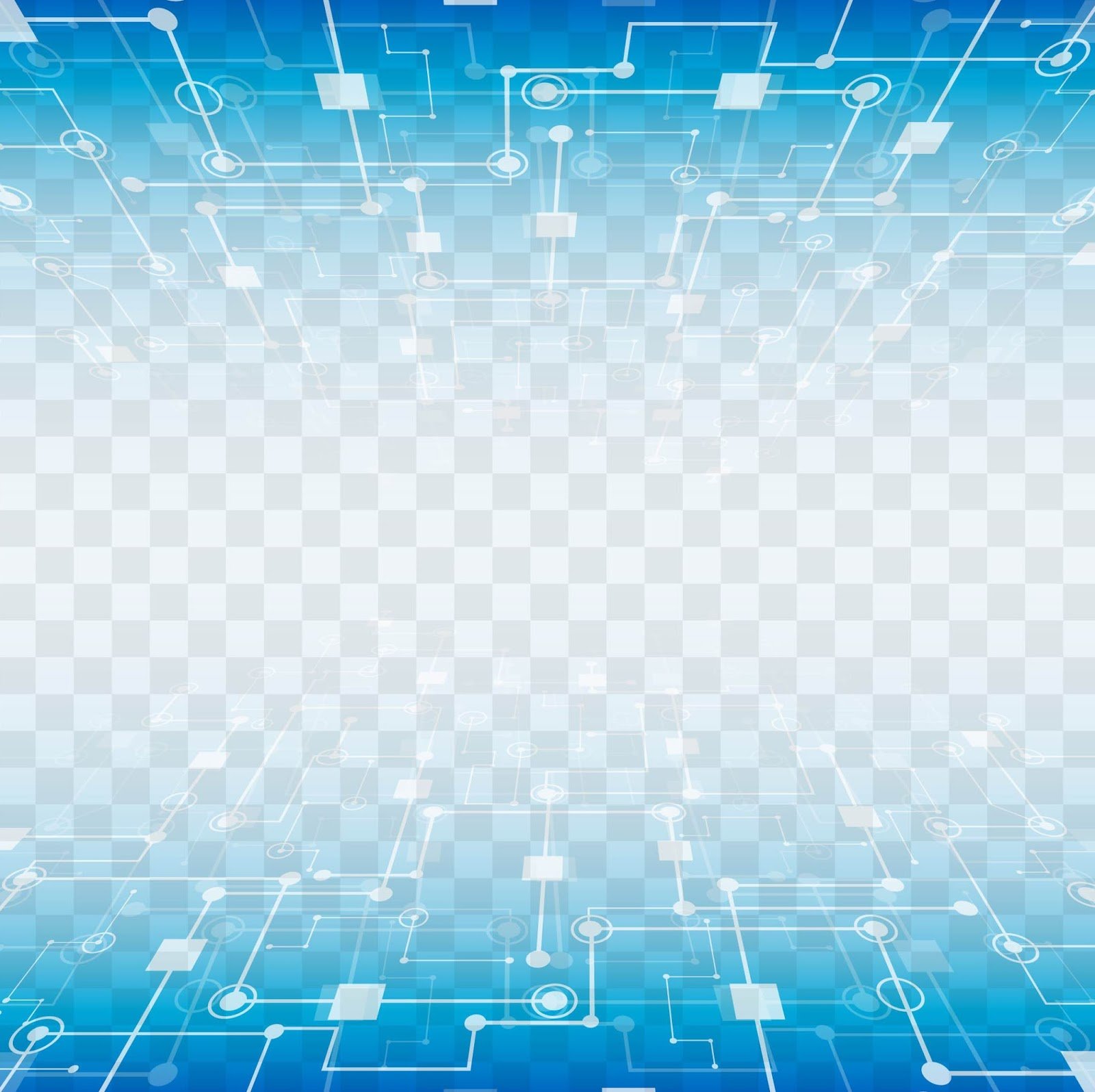 учреждение «Детский сад № 26 комбинированного вида»Дистанционные образовательные технологии, как ресурсы современной образовательной деятельности в ДОУ.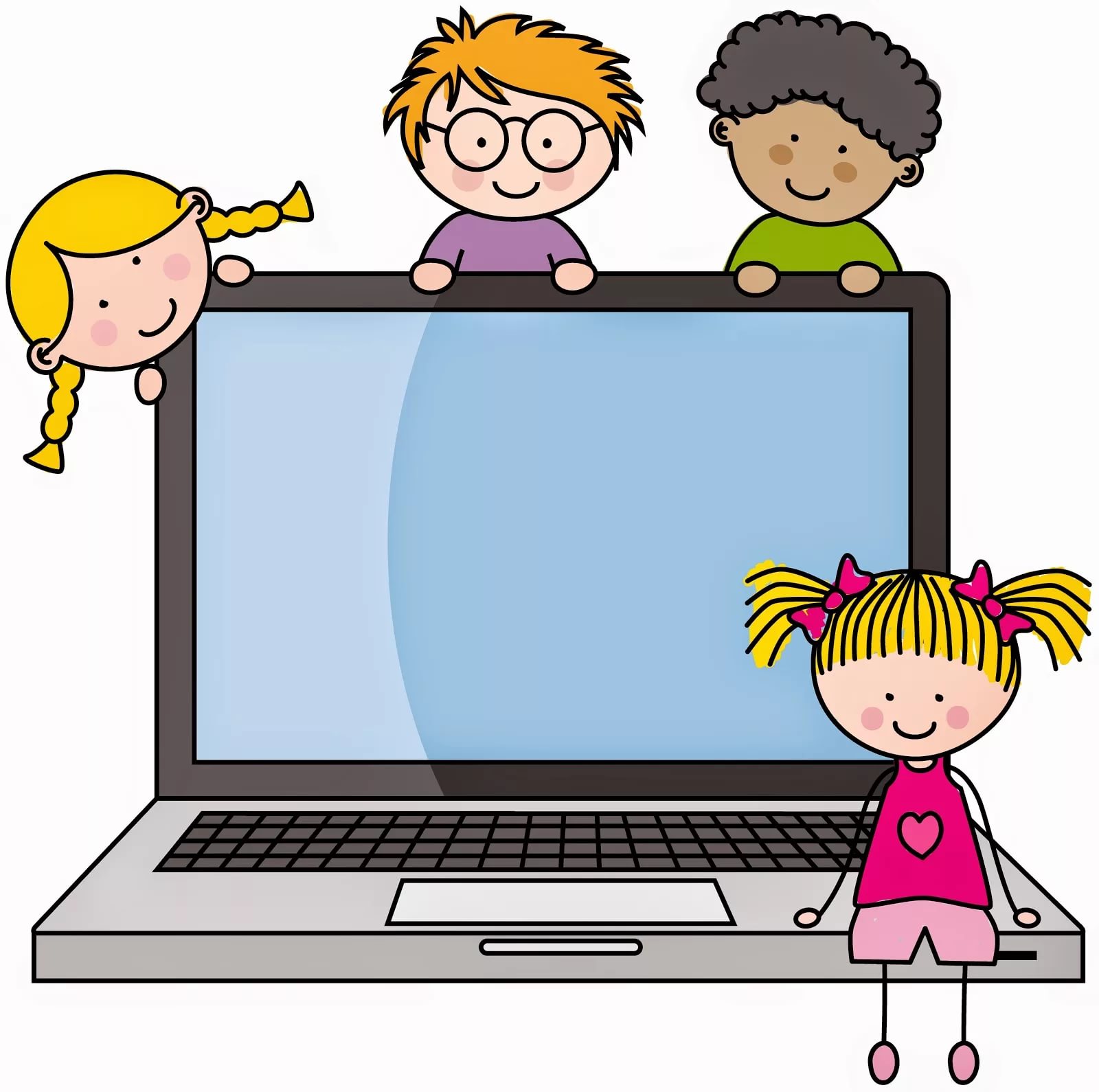 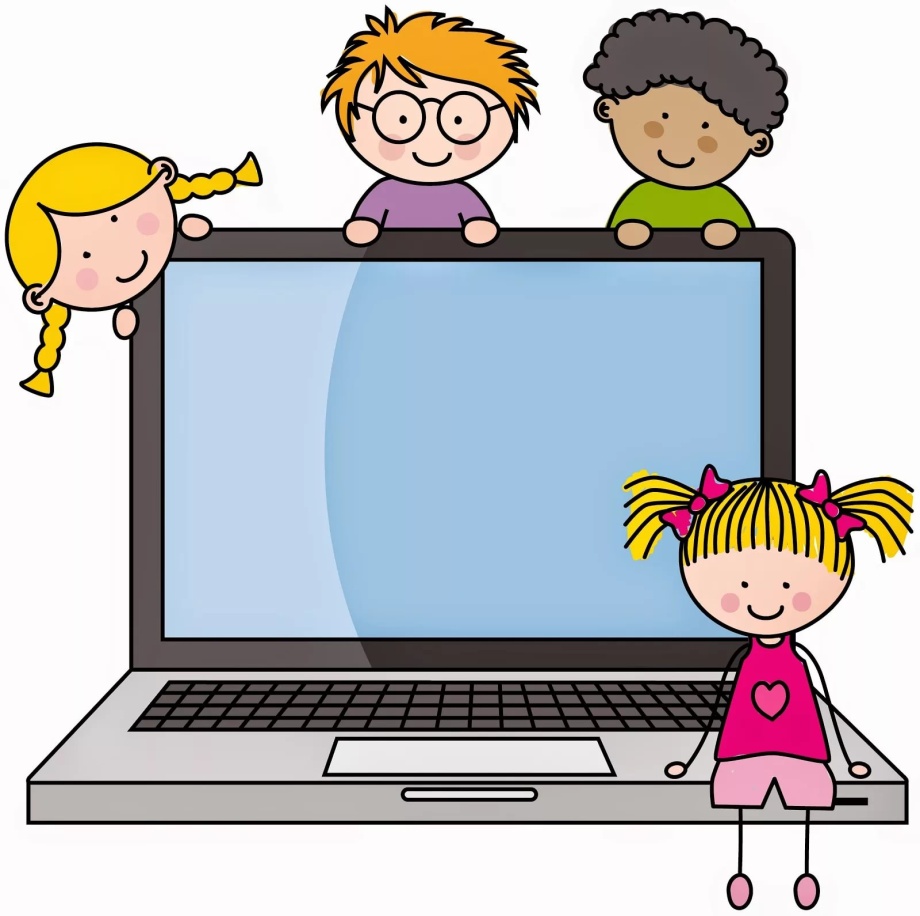 Андрианова Светлана Андреевна, воспитатель.Муром, 2023 год  « Цель обучения ребенка состоит в том,                                                               чтобы сделать его спосо6ным развиваться                                                                                     дальше без помощи учителя»                                                                                                               (Э. Хаббард)         Согласно Федеральному закону № 273-ФЗ «Об образовании в Российской Федерации» под «дистанционными образовательными технологиями» понимаются образовательные технологии, реализуемые в основном с применением информационно-телекоммуникационных сетей при опосредованном (на расстоянии) взаимодействии обучающихся и педагогических работников.Развитие коммуникационных и информационных технологий в современном мире развивается стремительно. В обучении и образовании  современных детей и родителей часто используются компьютерные технологии и интернет. Особенно широко стали применятся дистанционные технологии обучения, что значительно экономит время обучающихся, позволяет распределять нагрузку и график обучения. Еще один плюс такого обучения доступность, информативность, удобство применения,  довольно быстрая связь с обучающимся.         Актуальность данной темы обусловлена тем, что в настоящее время педагоги  ДОУ интенсивно внедряют в работу инновационные технологии. Поэтому педагоги дошкольного образовательного учреждения должны выбрать  такие  методы и формы организации работы с детьми, инновационные педагогические технологии, которые оптимально будет   соответствовать  поставленной цели развития личности современного ребенка.         О дистанционном обучении еще совсем недавно можно было услышать, как об инновационной форме образовательного процесса, но уже сегодня применение в сфере образования дистанционных технологий обучения не вызывает удивления ни у кого. В высших учебных заведениях дистанционное обучение становится одним из составляющих звеньев непрерывного образовательного процесса. Учебные заведения «подхватив» это модное направление, начали активно внедрять его в процесс обучения. Обосновывается  попытка обосновать насколько эффективно и приемлемо такое обучение в процессе подготовки квалифицированных специалистов. Приводятся достоинства и недостатки реализации в образовательной системе дистанционных технологий.МБДОУ «Детский сад № 26 комбинированного вида» старается шагать в ногу со временем и поэтому определение «дистанционные образовательные технологии», мне хорошо знакомо.         Я использую возможности дистанционного обучения в своей работе, посредством информационных коммуникационных сетей, а именно сети интернет.         Дистанционное обучение позволяет педагогам повышать уровень знаний как своих , так и детей и родителей, за счет применения современных средств: тематических сайтов, виртуальных музеев, объемных электронных библиотек и т. д. «Педагогическая технология – это организованное, целенаправленное, преднамеренное педагогическое влияние и воздействие на учебный процесс» (Б. Т. Лихачев).            Цель дистанционного обучения детей: создание и систематизация цифрового информационно-образовательного ресурса, предоставляющего ребенку возможности получить образование.            Я поставила перед собой такие задачи:Обеспечить непрерывный и целостный образовательный процесс в ДОУ.Организация деятельности педагогов в режиме дистанционного обучения.Повысить уровень педагогической компетентности родителей. Целевой группой были определенны обучающиеся детского сада в возрасте от 5 до 7 лет.        В своей работе при организации работы с ДОТ использовала ресурсы, такие как доска - Padlet, Kahoot, Файлоообменник Облако Майл, LearningApps.org, Lumio.      Для учебного занятия мною была разработана технологическая карта с использованием ДОТ на тему: «Дикие и домашние животные»    (Приложение 1). Доска Padlet.        Работа в виртуальном пространстве, в котором обучающийся или группа обучающихся будут получать образовательные материалы в электронной форме, дает неоспоримое преимущество. Обучение становится намного эффективнее, особенно если к каким-либо текстовым материалам прикреплены презентации, изображения, аудио-, видеоматериалы, которые не могут не остаться в памяти ребенка.Виртуальная доска Padlet (онлайн-доска) – это сервис, который дает возможность каждому ребенку разместить свою работу на доске, а воспитателю – прокомментировать и оценить каждого. Таким образом, на доске можно разместить любой материал в электронной форме.Сетевой сервис Padlet является сегодня одним из самых популярных онлайн-средств создания виртуальных досок.К преимуществам использования сервиса Padlet можно также отнести такие возможности, как:
• возможность выбора дизайна виртуальной доски;
• возможность организации коллективной деятельности в режиме реального времени и работы с визуальным контентом;
• возможность размещения материалов как с любого носителя, так и из сети Интернет (фото-, видео-, аудиофайлы).Сервис Kahoot.Kahoot — это сравнительно новый сервис для создания онлайн викторин, тестов и опросов. Игровая обучающая платформа, используемая во многих учебных заведениях. Это самый яркий, простой, бесплатный сервис для создания интерактивных заданий. Данный сервис можно использовать для проведения различных викторин, дискуссий, тестов и опросов в детском саду и при дистанционном обучении с целью быстрой проверки знаний обучающихся.Файлоообменник Облако Майл.Облако mail.ru — облачное хранилище, которое позволяет хранить видео, изображения, презентации и другие файлы в облаке и синхронизировать данные.Сервис LearningApps.org.LearningApps.org -приложение для создания интерактивных заданий разных уровней сложности: викторин, кроссвордов, пазлов и игр.Сервис LearningApps-это конструктор интерактивных заданий для учебно-воспитательного процесса в разных режимах – «Пазлы», «Найди пару», «Найди соответствия», «Установи последовательность», «Викторина с выбором правильного ответа», «Кроссворд» и другие. Основная идея приложений заключается в том, что дети могут проверить и закрепить свои знания в привлекательной игровой форме.Сервис Lumio.Lumio - инструмент для создания онлайн – занятий. В данном инструменте можно создавать занятия, интерактивные упражнения, используя инструменты, предоставляемые Lumio можно использовать шаблоны, предоставляемые приложением. Кроме того, Lumio позволяет импортировать слайды Google, PDF-файлы, слайды PowerPoint и другие файлы для создания собственных онлайн-занятий и простого добавления интерактивных мероприятий. Также есть возможность включать в свои занятия видео на YouTube. Но есть и свои особенности дистанционного обучения дошкольников:Мотивация. Роль взрослого заключалась создать условия для обучения, заинтересовать ребенка в получении знаний.Способность к саморазвитию. Роль взрослого заключалась сформировать данный навык.Плюсы дистанционного обучения детей дошкольного возраста:Возможность установления оптимального режима обучения, с учетом особенностей ребенка.Родители сами определяют, в какое время ребенку удобнее заниматься.Индивидуальный подход к ребенку, учет его особенностей как психических, так и физических.Ребенок не «привязан» к определенному месту, он может свободно обучаться в любой точке мира.Дистанционное обучение имеет под собой хороший методический фундамент – видео- и аудио-занятия, мастер-классы и т. дДистанционное обучение с использование технологий позволяет педагогам повышать уровень знаний за счёт применения современных средств: тематических сайтов, Youtube-каналов, авторских колонок на образовательных сайтах и др.     Таким образом, технологии дистанционного образования не только не противоречат современным тенденциям развития образования, но и наиболее приемлемы в процессе взаимодействия с семьями воспитанников, актуальны в данный период и доступны всем педагогам в ДОУ. В современных условиях стала актуальной смешанная модель образования. Цифровые ресурсы могут быть эффективно встроены в тему занятия, они могут стать дополнением к традиционным видам деятельности. Это не должно превратить только во взаимодействие ребенок – компьютер. Ребенок должен развиваться гармонично.                                                   Литература1. ФЗ от 29.12.2012 № 273-ФЗ (ред. от 08.06.2020) «Об образовании в Российской Федерации». Рекомендации Минпросвещения России по организации обучения на дому с использованием дистанционных технологий. 2. Селевко Г. К. Современные образовательные технологии: учебное пособие.-М.: Народное образование, 1998.-256с;3. Зинин А. С. Современные форматы обмена профессиональным опытом для воспитателей дошкольных групп.4. Партретова В. Г. Консультация для педагогов: Организация дистанционного обучения дошкольников, 2020.5. Авраамов Ю. С. Практика формирования информационно-образовательной среды на основе дистанционных технологий//Телекоммуникация и информатизация образования.-2004.
            6. Буйместру, И. А. Использование дистанционных технологий в детском саду: взгляд воспитателя / И. А. Буйместру. Образование и воспитание. — 2020.